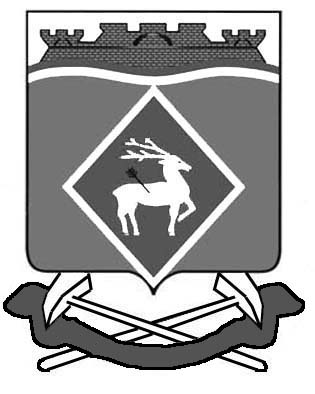 АДМИНИСТРАЦИЯ СИНЕГОРСКОГО СЕЛЬСКОГО ПОСЕЛЕНИЯПОСТАНОВЛЕНИЕ  04 февраля  2016  года		              № 16                         п. СинегорскийВ соответствии со статьей 39.33 Земельного кодекса Российской Федерации, Федерального закона от 28.12.2009 № 381-ФЗ «Об основах государственного регулирования торговой деятельности в Российской Федерации» (с изменениями и дополнениями вступившими в силу с 09.01.2015), в соответствии с постановлением Правительства Ростовской области от 18.09.2015 № 583 «О некоторых вопросах, связанных с размещением нестационарных торговых объектов на землях или земельных участках, находящихся в муниципальной собственности, а также на землях или земельных участках, государственная собственность на которые не разграничена», а также в целях упорядочения размещения нестационарных торговых объектов на территории муниципального образования «Синегорское сельское поселение»ПОСТАНОВЛЯЮ:1. Утвердить Положение о размещении нестационарных торговых объектов на территории Синегорского сельского поселения (Приложение № 1). 2. Утвердить форму договора на размещение нестационарных торговых объектов (Приложение № 2). 3. Утвердить форму заявления на заключение договора на размещение нестационарных торговых объектов без проведения торгов (Приложение № 3). 4. Утвердить форму заявки об участии в торгах по приобретению права на размещение нестационарного торгового объекта (Приложение № 4). 5. При проведении праздничных, культурно-массовых и спортивных мероприятий может быть установлен особый порядок определения мест для размещения объектов, участвующих в обслуживании мероприятий.6. Признать  утратившим силу постановление Администрации Синегорского сельского поселения от 07 августа 2015 года № 1687. Настоящее постановление вступает в силу после его официального опубликования.8.  Контроль за исполнением настоящего постановления оставляю за собой.Глава Синегорского сельского поселения                                                                            Н.И.ВолковВерно:специалист Администрации                                                               С.П.Беседина      Приложение № 2к постановлению АдминистрацииСинегорского сельского поселенияот 04.02.2016 № __16__ПОЛОЖЕНИЕо размещении нестационарных торговых объектов на территории муниципального образования «Синегорское сельское поселение» 1. Общие положения 1.1. Настоящее положение разработано на основании Земельного кодекса Российской Федерации, Федерального закона от 28.12.2009 № 381-ФЗ «Об основах государственного регулирования торговой деятельности в Российской Федерации», Федерального закона от 06.10.2003 № 131-ФЗ «Об общих принципах организации местного самоуправления в Российской Федерации», постановления Правительства Ростовской области от 19.07.2012 № 663 «Об утверждении Порядка разработки и утверждения органами местного самоуправления схемы размещения нестационарных торговых объектов», Постановления Администрации Белокалитвинского района от 10.11.2015 № 1746 «О размещении нестационарных торговых объектов на территории муниципального образования «Белокалитвинский район» в целях создания условий для обеспечения жителей Синегорского сельского поселения услугами торговли, общественного питания, бытового обслуживания. 1.2. Положение распространяется на отношения, связанные с размещением нестационарных торговых объектов на землях, находящихся в муниципальной собственности, а также государственная собственность на которые не разграничена, в том числе на территориях общего пользования. Порядок размещения нестационарных торговых объектов на земельных участках, находящихся в частной собственности, устанавливается собственником земельного участка с учетом требований, определенных законодательством Российской Федерации. Размещение нестационарных торговых объектов в зданиях, строениях и помещениях, являющихся объектами недвижимости, осуществляется в соответствии с нормами гражданского законодательства Российской Федерации. 1.3. Под нестационарными торговыми объектами в настоящем положении понимаются объекты торговли, объекты общественного питания, а также объекты по оказанию бытовых услуг (далее – Объекты). 1.4. Требования, предусмотренные настоящим положением, не распространяются на отношения, связанные с размещением Объектов: находящихся на территориях розничных рынков, парков, пляжей; при проведении выставок, ярмарок; автомагазинов, сельскохозяйственных товаропроизводителей, реализующих собственную продукцию. 1.5. Размещение Объектов на территории муниципального образования «Синегорское сельское поселение» производится в местах, определенных схемой размещения нестационарных торговых объектов (далее – Схемы) утвержденной постановлением Администрации Белокалитвинского района.2. Порядок размещения Объектов2.1. Размещение Объектов на землях или земельных участках, находящихся в муниципальной собственности, а также на землях или земельных участках, государственная собственность на которые не разграничена, осуществляется на основании договора аренды земельного участка или на основании договора на размещение нестационарного торгового объекта (далее Договор о размещении). 2.2. Договоры на размещение, заключаются по итогам проведения торгов. Без проведения торгов договоры на размещение заключаются в случаях: 2.2.1. Размещение на новый срок Объекта, ранее размещенного на том же месте, предусмотренном Схемой, хозяйствующим объектом, надлежащим образом, исполнившим свои обязанности по ранее заключенному Договору на размещение;2.2.2. Размещение нестационарных торговых объектов в дни проведения праздничных и выставочных мероприятий, имеющих краткосрочный характер на срок от 1 до 5 дней, осуществляется в соответствии с правовым актом исполнительно-распорядительного органа местного самоуправления поселения, на территории которого проводится соответствующее мероприятие; 2.2.3. Предоставления компенсационного (свободного) места при досрочном прекращении действия договора на размещение при принятии органом местного самоуправления решений: о необходимости ремонта и (или) реконструкции автомобильных дорог в случае, если нахождение нестационарного торгового объекта препятствует осуществлению указанных работ; об использовании территории, занимаемой нестационарным торговым объектом, для целей, связанных с развитием улично-дорожной сети, размещением остановок городского общественного транспорта, оборудованием бордюров, организацией парковочных мест, иных элементов благоустройства; о размещении объектов капитального строительства. 2.2.4. Размещение Объекта хозяйствующим субъектом, надлежащим образом исполнявшим свои обязательства по действующему договору аренды того же земельного участка, заключенному до 1 марта 2015 года, и по договорам на размещение нестационарного торгового объекта, заключенных до принятия настоящего постановления, предоставленного для размещения Объекта; 2.2.5. Размещение временных сооружений, предназначенных для размещения летних кафе, предприятий общественного питания на срок до 180 календарных дней в течение 12 последовательных календарных месяцев в случае их размещения на земельном участке, смежном с земельным участком под зданием, строением или сооружением, в помещениях которого располагается указанное предприятие общественного питания; 2.2.6. Размещение передвижных средств развозной торговли (специализированных или специально оборудованных для розничной торговли механических транспортных средств производителей хлебобулочных изделий, молочной, мясной и рыбной продукции и др.); 2.2.7. Размещение Объекта, предназначенного для реализации периодической печатной продукции; 2.2.8. В случае досрочного прекращения действия Договора на размещение по основаниям, предусмотренным подпунктом 3.2.9. пункта 3.2. настоящего Положения, и предоставления компенсационного места. 2.3. Размещение Объектов на основании Договора на размещение осуществляется без предоставления земельных участков в аренду и установления сервитута. 2.4. Размещение нестационарных торговых объектов осуществляется на основании договора аренды земельного участка, в случае размещения вновь возводимого нестационарного торгового объекта общей площадью более 200 квадратных метров. В данном случае порядок заключения договора аренды регулируется Земельным кодексом Российской Федерации. 2.5. По Договору на размещение взимается плата за размещение нестационарного торгового объекта. Указанная плата подлежит зачислению в доход бюджета Синегорского сельского поселения. 2.6. Плата по договору на размещение (плата за размещение Объекта) устанавливается в виде ежемесячных платежей. 2.7. Размер платы за размещение подлежит ежегодной индексации с учетом размера уровня инфляции, установленного в федеральном законе о федеральном бюджете на очередной финансовый год и плановый период и установленного на начало очередного финансового года. 2.8. Размер платы за размещение Объектов определяется по ставкам за размещение нестационарных торговых объектов, утвержденным нормативными правовыми актами органов местного самоуправления поселения.2.9. Размер платы по договору аренды земельного участка определяется в соответствии с Земельным кодексом Российской Федерации, нормативными правовыми актами органов местного самоуправления. 2.10. Заключение Договора на размещение осуществляется на срок, указанный в заявлении, но не более 10 лет. В продлении Договора на размещение может быть отказано в случае наличия на момент подачи лицом, являющимся стороной Договора на размещение, задолженности по внесению платы за размещение Объекта. 2.11. По окончании срока действия Договора на размещение, а также при досрочном его прекращении владельцы Объектов в течение 10 календарных дней должны их демонтировать (переместить) и восстановить нарушенное благоустройство территории.Сезонный Объект подлежит обязательному полному демонтажу (переносу) в течение 5 суток по истечении срока действия Договора на размещение. 2.12. Внесение изменений в Договор на размещение, в том числе в части продления Договора о размещении на новый срок, осуществляется путем заключения дополнительного соглашения, подписываемого сторонами Договора на размещение.3. Порядок и основаниядосрочного прекращения Договора на размещение3.1. Прекращение действия Договора на размещение может происходить по инициативе владельца Объекта и по инициативе Уполномоченного органа, являющегося стороной по договору на размещение. 3.2. Договора на размещение расторгается в случаях: 3.2.1. Прекращение осуществления деятельности юридическим лицом, являющимся стороной Договора на размещение, по его инициативе; 3.2.2. Ликвидации юридического лица, являющегося стороной Договора на размещение, в соответствии с гражданским законодательством Российской Федерации; 3.2.3. Прекращение деятельности индивидуального предпринимателя, являющегося стороной Договора на размещение; 3.2.4. По соглашению сторон Договора на размещение; 3.2.5. Неисполнение владельцем условий Договора на размещение; 3.2.6. Установления факта нефункционирования Объекта более 1 месяца (для Объектов, размещаемых на постоянной основе); 3.2.7. Невнесение платы за размещение Объекта более 1 периода оплаты; 3.2.8. Неоднократно выявленные нарушения федерального законодательства, областного законодательства, муниципальных правовых актов, регулирующих предпринимательскую деятельность в нестационарных объектах, подтвержденные актами проверок, протоколами об административных правонарушениях, а также неоднократные обоснованные жалобы граждан; 3.2.9. В случае принятия органом местного самоуправления следующих решений:- о необходимости ремонта и (или) реконструкции автомобильных дорог, в случае если нахождение Объекта препятствует осуществлению указанных работ; - об использовании территории, занимаемой Объектом, для целей, связанных с развитием улично-дорожной сети, размещением остановок общественного транспорта, оборудованием бордюров, организацией парковочных мест, иных элементов благоустройства; - о размещении объектов капитального строительства регионального и муниципального значения.3.3. При наступлении случаев, указанных в подпункте 3.2.9 пункта 3.2 настоящего Положения, уполномоченный орган направляет уведомление владельцу Объекта о досрочном прекращении Договора на размещение не менее чем за три месяца до прекращения действия Договора на размещение, а также обязательно предлагает хозяйствующему субъекту заключение соответствующего Договора на размещение на компенсационном (свободном) месте, предусмотренном схемой, без проведения торгов на право заключения Договора на размещение на срок, равный оставшейся части срока действия досрочно расторгнутого Договора на размещение. Предлагаемое компенсационное место должно быть равноценным по плате за размещение, критериям территориальной и пешеходной доступности. 4. Требования к местам допустимого размещения, внешнему виду и техническому состоянию объектов 4.1. Объекты размещаются исключительно на основании нормативных правовых актов в сфере противопожарной безопасности, санитарно- гигиенического благополучия населения, охраны объектов культурного наследия и охраны природы. Указанные требования не могут использоваться для ограничения конкуренции, в том числе создания преимущественных условий для владельцев стационарных и (или) Объектов. 4.2. Достижение норматива минимальной обеспеченности населения площадью торговых объектов и фактические показатели обеспеченности, равно как и размещение поблизости стационарных торговых объектов не могут влиять на принятие решения об отказе в размещении Объекта. 4.3. Размещение Объектов не должно: - препятствовать свободному перемещению пешеходов и транспорта; - ограничивать видимость для участников дорожного движения; - создавать угрозу жизни и здоровью людей, окружающей среде, а также пожарной безопасности имущества; - нарушать внешний архитектурный облик сложившейся застройки муниципального образования; - нарушать права граждан на тишину и покой. 4.4. Размещение Объектов должно обеспечивать свободное движение пешеходов и доступ потребителей к Объектам. 4.5. При размещении Объекта возможно использование типового серийного торгового оборудования, имеющегося на рынке, широко распространенных типовых материалов, производимых в Российской Федерации. 4.6. Объект должен соответствовать архитектурно-художественным требованиям, установленным правовыми актами органов местного самоуправления. 4.7. Окраска и ремонт Объектов должны производиться по мере необходимости, а также по требованию Уполномоченного органа. 4.8. Хозяйствующий субъект обеспечивает благоустройство площадки для размещения Объекта и прилегающей территории. 4.9. Не допускается осуществлять складирование товара, упаковок, мусора на элементах благоустройства, крышах Объектов, а также на прилегающей территории. 4.10. Расстояние от края проезжей части до Объекта должно составлять не менее 1,5 м5. Порядок заключения договоров на размещение. Порядок проведения торгов на право заключения договора на размещение5.1. В случаях, указанных в пункте 2.2 настоящего Положения, Уполномоченные органы заключают Договоры на размещение по заявлению хозяйствующего субъекта. При этом договоры аренды земельных участков для размещения Объектов на территории муниципального образования, заключенные до утверждения настоящего Положения, действуют до окончания срока их действия. 5.2. Заявление на заключение Договора на размещение подается хозяйствующим субъектом в Уполномоченный орган по форме согласно приложению № 3. 5.3. В течение 1 месяца со дня поступления заявления Уполномоченный орган обязан заключить Договор на размещение без проведения торгов, в случаях, указанных в пункте 2.2. настоящего постановления. 5.4. Орган местного самоуправления, уполномоченный на проведение торгов (далее – организатор), размещает извещение о проведении торгов на официальном сайте органа местного самоуправления в информационно-телекоммуникационной сети «Интернет» не менее чем за 30 дней до дня проведения торгов. Указанное извещение должно быть доступно для ознакомления всем заинтересованным лицам без взимания платы. Извещение о проведении торгов должно содержать сведения: - об организаторе;- о реквизитах решения о проведении торгов;- о месте, дате, времени и порядке проведения торгов;- о предмете торгов, включая сведения об адресе (месте) размещения нестационарного торгового объекта; 7- о начальной цене предмета торгов; - о шаге торгов; - о форме заявки на участие в торгах, порядке ее приема, об адресе места ее приема, о дате и времени начала и окончания приема заявок на участие в торгах. Приложением к размещенному на официальном сайте извещению о проведении торгов является проект договора на размещение. Прием заявок прекращается не ранее чем за 5 дней до дня проведения торгов. Для участия в торгах претендент представляет организатору в срок, установленный в информационном сообщении о проведении торгов заявку на участие в торгах по форме, согласно приложению № 4 к настоящему постановлению. В перечень документов, прилагаемых к заявке хозяйствующим субъектом включаются: - для юридических лиц - копии учредительных документов и свидетельства о государственной регистрации юридического лица, документ, подтверждающий полномочия лица на представление заявки и заключение договора на размещение, с предъявлением документа, удостоверяющего личность; - для физических лиц, осуществляющих предпринимательскую деятельность - копия свидетельства о государственной регистрации физического лица в качестве индивидуального предпринимателя, копия свидетельства о постановке на налоговый учет, копия общегражданского паспорта Российской Федерации (разворот 2-3 страниц и страница с отметкой о регистрации), документ, подтверждающий полномочия лица на представление заявки и заключение договора на размещение, с предъявлением документа, удостоверяющего личность. Требование иных документов от хозяйствующих субъектов не допускается. Претенденту может быть отказано в участии в торгах, в случае если лицо, подавшее заявку, не предоставило в срок, указанный в информационном сообщении о проведении торгов, обязательные документы.Отказ в допуске к участию в торгах по иным основаниям не допускается. В случае, если торги признаны несостоявшимся и только один заявитель признан участником торгов, уполномоченный орган в течение 30 дней со дня подписания протокола торгов, заключает с таким участником торгов Договор на размещение согласно приложению № 2 к настоящему постановлению. При этом Договор на размещение заключается по начальной цене предмета торгов, а размер ежегодной платы за размещение определяется в размере, равном начальной цене предмета торгов. В случае, если по окончании срока подачи заявок на участие в торгах подана только одна заявка на участие в торгах или не подано ни одной заявки на участие в торгах, торги признаются несостоявшимися. Если единственная заявка на участие в торгах и заявитель, подавший указанную заявку, соответствуют всем требованиям и указанным в извещении о проведении торгов условиям торгов, уполномоченный орган в течение 30 дней со дня рассмотрения указанной заявки заключает с таким участником торгов Договор на размещение согласно приложению № 2 к настоящему постановлению. При этом Договор на размещение заключается по начальной цене предмета торгов, а размер ежегодной платы за размещение определяется в размере, равном начальной цене предмета торгов. Специалист Администрации                                С.П.БесединаПриложение № 2к постановлению АдминистрацииСинегорского сельского поселенияот 04.02.2015 № __16__Договор № _________на размещении нестационарных торговых объектов______________________                                                «____»____________20__ г.                                                                        (место заключение договора) _____________________________________________________________________ (наименование уполномоченного органа муниципального образования) (далее – Распорядитель), в лице_________________________________________, действующего на основании ____________________________________________, с одной стороны, и ____________________________________________________,                         (наименование организации, Ф.И.О. индивидуального предпринимателя)(далее – Участник) в лице______________________________________________, (должность, Ф.И.О.)действующего на основании____________________________________________, с другой стороны, далее совместно именуемые «Стороны», заключили настоящий Договор на размещение нестационарных торговых объектов (далее – Договор) о следующем:Предмет договора1.1. Распорядитель предоставляет Участнику право на размещение нестационарного торгового объекта (тип)__________________(далее – Объект), для осуществления_____________________________________________________ (вид деятельности)на земельном участке, расположенном по адресному ориентиру в соответствии со схемой размещения нестационарных торговых объектов (далее - Схема) _____________________________________________________________________ (место расположения объекта)на срок с ___________20__года по______________20__ года. 1.2 Настоящий договор заключен в соответствии с пунктом 2.2. Положения о размещении нестационарных торговых объектов на территории муниципального образования «Синегорское сельское поселение», утвержденного постановлением Администрации Синегорского сельского поселения от _____________ № _____.Права и обязанности Сторон.2.1. Распорядитель вправе: 2.1.1. Осуществлять контроль за выполнением Участником условий настоящего Договора и требований действующего законодательства. 2.1.2. В случаях и порядке, установленных настоящим Договором и действующим законодательством Российской Федерации, нормативными правовыми актами Администрации Синегорского сельского поселения Белокалитвинского района Ростовской области в одностороннем порядке отказаться от исполнения настоящего Договора. 2.2. Распорядитель обязан:2.2.1. Предоставить Участнику право на размещение Объекта по адресному ориентиру, указанному в пункте 1.1 настоящего Договора. 2.2.2. Не позднее, чем за месяц известить Участника об изменении Схемы, в случае исключения из нее места размещения, указанного в пункте 1.1 настоящего Договора. 2.2.3. В случае исключения места размещения Объекта из Схемы вследствие ее изменения по основаниям и в порядке, предусмотренном действующим законодательством Российской Федерации, нормативными правовыми актами Ростовской области, муниципальными правовыми актами, предложить Участнику, а в случае согласия последнего, предоставить право на размещение Объекта на компенсационном (свободном) месте, предусмотренном Схемой, без проведения торгов до окончания срока действия Договора. В этом случае сторонами заключается соответствующий договор о предоставлении компенсационного места. 2.3.Участник вправе: 2.3.1. Досрочно отказаться от исполнения настоящего Договора по основаниям и в порядке, предусмотренном настоящим Договором, действующим законодательством Российской Федерации, нормативно – правовыми актами Ростовской области. 2.3.2. В случае, предусмотренном пунктом 2.2.3. настоящего Договора, переместить Объект с места его размещения на предложенное свободное место, предусмотренное Схемой, без проведения торгов на право заключения договора на размещение Объекта до окончания срока действия настоящего Договора. 2.4. Участник обязан: 2.4.1. Использовать Объект по назначению, указанному в пункте 1.1 настоящего Договора. 2.4.2. Своевременно до 20 числа отчетного месяца осуществлять внесение платы за размещение Объекта в бюджет муниципального образования путем перечисления по реквизитам, указанным в части 7 настоящего Договора. 2.4.3. Обеспечить сохранение типа, местоположения и размеров Объекта в течение установленного периода размещения. 2.4.4. Обеспечить соблюдение действующего законодательства Российской Федерации при осуществлении торгового процесса, санитарных норм правил, вывоз мусора и иных отходов использования Объекта. 2.4.5. Не допускать загрязнение, захламление места размещения Объекта.2.4.6. Своевременно демонтировать Объект с установленного места его расположения согласно Схеме и привести прилегающую к Объекту территорию в первоначальное состояние в течение 10 календарных дней и в течение 5 календарных дней (для сезонных Объектов) с момента окончания срока действия Договора, а также в случае досрочного отказа в одностороннем порядке от исполнения настоящего Договора по инициативе Распорядителя в соответствии с разделом 5 настоящего Договора.Платежи и расчеты3.1 Размер платы за заключение настоящего Договора на размещение нестационарного торгового Объекта определен в размере ________________ 3.2. Плата по Договору устанавливается в виде ежемесячных платежей. 3.3. Размер платы за размещение подлежит пересмотру не чаще одного раза в год с предварительной, не менее чем за 3 месяца, публикацией изменений на официальном сайте органа местного самоуправления в информационно- телекоммуникационной сети «Интернет».4.Ответственность Сторон4.1. В случае неисполнения или ненадлежащего исполнения обязательств по настоящему Договору Стороны несут ответственность в соответствии с действующим законодательством Российской Федерации. 4.2. Стороны освобождаются от обязательств по Договору, в случае наступления форс-мажорных обстоятельств в соответствии с действующим законодательством Российской Федерации. 4.3. В случае нарушения сроков внесения платы за размещение Объекта, установленных настоящим Договором, Участник уплачивает Распорядителю пеню в размере одной трехсотой действующей на дату уплаты пеней ставки рефинансирования Центрального банка Российской Федерации от не уплаченной в срок суммы долга за каждый день просрочки. 5.  Расторжение договора.5.1. Договор может быть расторгнут по соглашению Сторон или по решению суда. 5.2. Распорядитель имеет право досрочно в одностороннем порядке отказаться от исполнения настоящего Договора по следующим основаниям: 5.2.1. прекращения осуществления торговой деятельности юридическим лицом, являющимся участником Договора, по его инициативе; 5.2.2. ликвидация юридического лица, являющегося стороной Договора, в соответствии с гражданским законодательством Российской Федерации; 5.2.3. прекращения деятельности индивидуального предпринимателя, являющегося стороной Договора; 5.2.4. по соглашению сторон Договора; 5.2.5. неисполнение Участником условий Договора; 5.2.6. установления факта не функционирования Объекта в течении более 3 месяцев подряд (для Объектов, размещаемых на постоянной основе); 5.2.7. невнесения платы за размещение Объекта более двух периодов оплаты; 5.2.8. неоднократно выявленные нарушения федерального законодательства, областного законодательства, муниципальных правовых актов, регулирующих предпринимательскую деятельность в нестационарных объектах, подтверждение актами проверок, протоколами об административных правонарушениях, а также неоднократные обоснованные жалобы граждан; 5.2.9. в случае принятия органом местного самоуправления следующих решений: - о необходимости ремонта и (или) реконструкции автомобильных дорог, в случае если нахождение нестационарного торгового объекта препятствует осуществлению указанных работ; - об использовании территории, занимаемой нестационарным торговым объектом, для целей, связанных с развитием улично-дорожной сети, размещением остановок общественного транспорта, оборудованием бордюров, организацией парковочных мест, иных элементов благоустройств; - о размещении объектов капитального строительства регионального и муниципального значения; - иные основания, предусмотренные действующим законодательством. Расторжение Договора по основаниям, предусмотренным подпунктами 5.2.5 – 5.2.8 пунктами 5.2 Договора, производится по решению суда. 5.3. При наступлении случаев, указанных в пункте 5.2.9 настоящего Договора, Распорядитель направляет уведомление владельцу Объекта о досрочном прекращении Договора не менее чем за один месяц до дня прекращения действия Договора.6. Прочие условия6.1. Вопросы, не урегулированные настоящим Договором, разрешаются в соответствии с действующим законодательством Российской Федерации. 6.2. Участник дает согласие на осуществление по своему усмотрению Распорядителем контроля исполнения условий настоящего Договора. 6.3. Договор составлен в двух экземплярах, каждый из которых имеет одинаковую юридическую силу, по одному экземпляру для каждой из сторон. 6.4. Споры по Договору разрешаются в соответствии с действующим законодательством Российской Федерации. 6.5. Все изменения и дополнения к Договору оформляются Сторонами дополнительными соглашениями, совершенными в письменной форме, которые являются неотъемлемой частью Договора. 7. Адреса, банковские реквизиты и подписи Сторон Распорядитель                                                                             Участник Адрес: ________________________             Адрес: __________________________ИНН/КПП ____________________                ИНН/КПП ______________________р/с ___________в ____________                    р/с __________в _________________к/с _________БИК ___________                     к/с _________БИК _______________    ОКОНХ/ ОКПО _____________КБК __________________________              ОКОНХ/ОКПО _________________________________________________              _________________________ _____              (подпись) М.П.                                                                                    . (подпись)    М.П.Специалист Администрации                                       С.П.БесединаПриложение № 3к постановлению АдминистрацииСинегорского сельского поселенияот 04.02.2016 № __16__Заявлениена заключение договора на размещение нестационарноготоргового объекта без проведения торгов В______________________________________ (наименование уполномоченного органа местного самоуправления) от ____________________________________ (для юридических лиц – полное наименование, сведения о государственной регистрации, ИНН; для индивидуальных предпринимателей – фамилия, имя, отчество, ИНН (далее – заявитель) Адрес заявителя(ей):______________________ (место нахождения юридического лица, место регистрации физического лица) ИНН, ОГРН (ОГРНИП) заявителя(ей)______ Телефон (факс) заявителя(ей):_________ Прошу(сим) заключить договор на размещение нестационарного торгового объекта для осуществления ___________________________________________ (вид деятельности)на земельном участке, расположенном по адресному ориентиру в соответствии со схемой размещения нестационарных торговых объектов: ______________________                 (место расположения объекта)на срок с _____________ 20__ года по ___________ 20__ года. Сведения о нестационарном торговом объекте:Заявитель: __________________________________________________ _______                               (Ф.И.О., должность представителя юридического лица, Ф.И.О. физического лица)         (подпись) «__» _______20  г.                        М.П.(при наличии)Специалист Администрации                                       С.П.Беседина13Приложение № 4к постановлению АдминистрацииСинегорского сельского поселенияот 04.02.2016 № 16ЗАЯВКА об участии в торгах по приобретению права на размещение нестационарного торгового объекта«___» ___________ 20 __ года_____________________________________________________________________ (Ф.И.О. индивидуального предпринимателя, подавшего заявку) _____________________________________________________________________ (№ свидетельства о государственной регистрации ИП) или__________________________________________________________________ (полное наименование юридического лица, подавшего заявку) зарегистрированное ______________________________________________ (орган, зарегистрировавший хозяйствующий субъект) по адресу: _____________________________________________ __________________  о чем выдано свидетельство серия __________ № _________________________ заявляет о своем намерении принять участие в торгах на право размещения нестационарного торгового объекта в соответствии с информационным сообщением о проведении торгов: С условиями проведения торгов и Порядком проведения торгов ознакомлен(а) и согласен(а). Номер телефона _____________________________________________________________________ Ф.И.О. руководителя хозяйствующего субъекта _________________________________ «____»____________ 20 __ года _________________      (подпись)         М.П. (при наличии) Принято: ___________________________________________________________ (Ф.И.О. работника организатора торгов)«___» __________ 20 __ года        время ________ за № ______ _______                                                                                                             (подпись)Специалист Администрации                                       С.П.БесединаО размещении нестационарных торговых объектов на территории муниципального образования «Синегорское сельское поселение» Специализация объектаПлощадь объекта (по внешним габаритам) и его этажностьПланируемые мощности для подключения к электросетям (при наличии)123№ п/пИнформационное сообщение №______от_______№ лотаТип объектаСпециализация объектаПлощадь объекта123456